ОТЗЫВ РУКОВОДИТЕЛЯ ВЫПУСКНОЙ КВАЛИФИКАЦИОННОЙ РАБОТЫТема выпускной квалификационной работы: «Круизный туризм как фактор социально-экономического развития регионов (на примере С-З России)»Автор работы (ФИО) : Поротиков Евгений ВячеславовичИнститут наук о Земле (Санкт-Петербургский государственный университет)Кафедра Страноведения и международного туризмаОсновная образовательная программа: ГеографияУровень: бакалавриатРуководитель:   профессор Севастьянов Дмитрий ВикторовичОЦЕНКА СООТВЕТСТВИЯ ТРЕБОВАНИЯМ ПОДГОТОВЛЕННОСТИ АВТОРА ВЫПУСКНОЙ КВАЛИФИКАЦИОННОЙ РАБОТЫОтмеченные достоинства работы: Работа представлена в назначенный срок. Выбор темы исследования был обоснован автором актуальностью развития этого направления в С-З ФО РФ в соответствии с последними программными документами Правительства РФ.  Представленная работа является самостоятельным обобщением автора, выполненным в соответствии с поставленной целью и задачами. В исследовании отражены основные моменты истории развития круизного туризма и современное состояние этого направления. Использованы свежие статистические данные, касающиеся развития отрасли. Работа хорошо иллюстрирована картами и схемами круизных маршрутов. Рассмотрены проблемы и перспективы развития круизного туризма и его роль в социально-экономическом развитии С-З региона. Отмеченные недостатки работы: Из недостатков работы можно отметить преобладание описательной, фактологической части над аналитической. В работе мало табличного материала, обобщающего сведения, приведенные в тексте. Это же относится и к имеющемуся в работе картографическому материалу, который мог бы быть более информативным, за счет собственных дополнений автора..Заключение руководителя: Выпускная квалификационная работа студента Поротикова Е.В -  «Круизный туризм как фактор социально-экономического развития регионов (на примере С-З России)» соответствует требованиям, предъявляемым к ВКР,  может быть допущена к защите и высоко оценена при условии успешной защиты.Руководитель_ «_28_» мая  2017 г.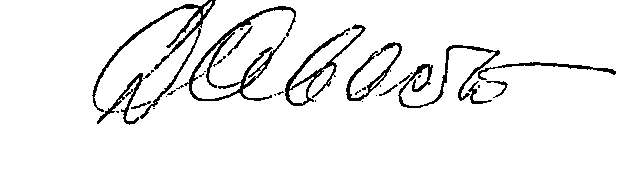 Требования к профессиональной подготовкеСоответствуютВ основн. соответствуютНе соответствуютуметь корректно формулировать и ставить задачи (проблемы) своей деятельности при выполнении ВКР, анализировать, диагностировать причины появления проблем, определять их актуальность+устанавливать приоритеты и методы решения поставленных задач (проблем);+уметь использовать, обрабатывать и анализировать современную научную, статистическую, аналитическую информацию;+владеть современными методами анализа и интерпретации полученной информации, оценивать их возможности при решении поставленных задач (проблем)+уметь рационально планировать время выполнения работы, определять грамотную последовательность и объем операций и решений при выполнении поставленной задачи;+уметь объективно оценивать полученные результаты расчетов и вычислений;+уметь анализировать полученные результаты интерпретации географических и геоэкологических данных;знать и применять  методы системного анализа;+уметь осуществлять междисциплинарные исследования;+уметь делать самостоятельные обоснованные и достоверные выводы из проделанной работы+уметь пользоваться научной литературой профессиональной направленности+уметь применять современные графические, картографические, компьютерные и мультимедийные технологии в исследовании+уметь использовать картографические методы с применением ГИС+